Happening uliczny na temat zdrowego stylu życia.Przygotowanie do happeningu ulicznego na temat zdrowego stylu życia zacznę od reklamy. Porozwieszam plakaty informujące kiedy, gdzie i na jaki temat będzie przedstawienie. Motto na plakat  :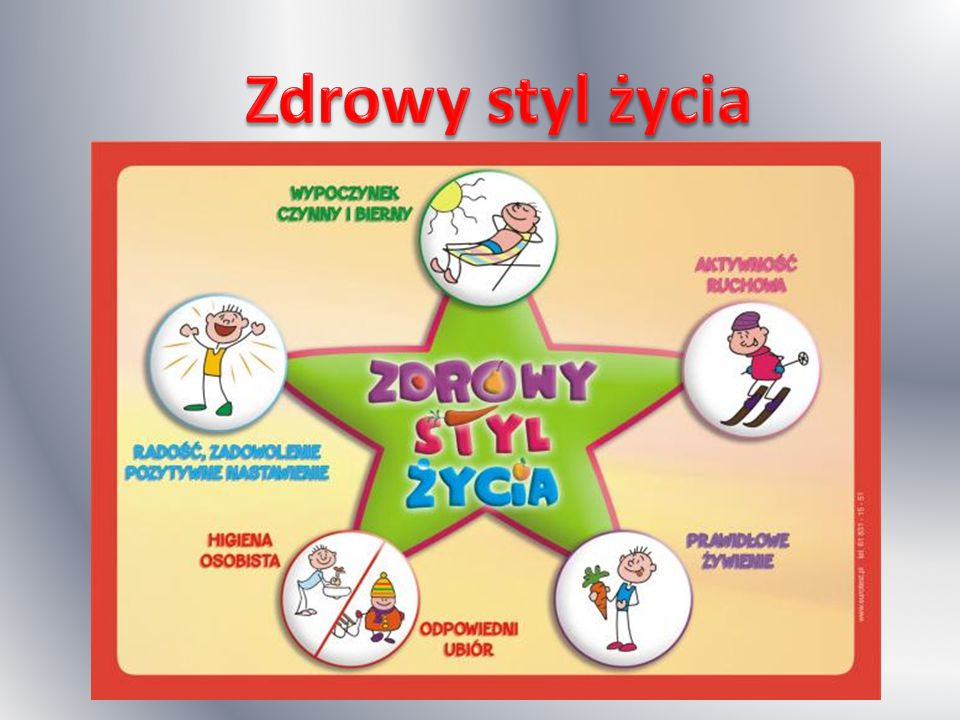 Następnie zastanowię się kto będzie moim aktorem. W obecnej sytuacji epidemiologicznej moimi aktorami zostaną tata, mam i brat, no i oczywiście ja. Każdy z nas założy podkoszulek, a kolory będą jasne i żywe:czerwony- jak pomidor, zielony – jak ogórek, żółty- jak cytryna, pomarańczowy- jak marchewka.Na każdą bluzkę nałożymy rysunek umieszczony na plakacie (zamówimy podkoszulki z takim nadrukiem ).Osobą prowadzącą, czyli reżyserem będę ja. Przygotuję pytania, które będę zadawał widzom, aby ich zachęcić do udziału w moim przedstawieniu.Co to jest zdrowy styl życia? – zadam pytanie.Następnie rapowany przez nas tekst, którego tekst poniżej: Zdrowy człowiek wie, że żyje, dużo się rusza i nie tyje, ma do życia siłę i chęci, od mycia rąk się nie wykręci.Będę starał się zachęcić widzów do wspólnego tańca i śpiewu.Jak możemy wypoczywać?I rapujemy dalej:Odpoczynek czynny czy bierny?Oto jest pytanie.Każdy sam odpowie na nie.Książka, telewizja, sen.Piłka, rower lub bieganie hen.Śpiewamy i tańczymy wspólnie.Jak powinniśmy się ubierać?     I rapujemy dalej:        Stary czy młody,        ubiera się stosownie do pogody.        Zimą ubieraj się na cebule,         a latem rozbieraj się w ogóle.   Potem rozmawiamy o ubiorze.Czy powinniśmy dbać o higienę i dlaczego?Rapujemy:Niech każdy zapamiętana co dzień i od świętaJeśli zdrowym pragniesz byćmusisz zawsze ręce myć.Następnie rozmawiamy o myciu i higienie. Czy tylko ręce myjemy?Czy pozytywne myślenie ma wpływ na zdrowy styl życia?Rapujemy:Pozytywne nastawienie to coś,nad czym każdy może popracować i każdy możenauczyć się, jak je stosować.Rozmawiamy o tym, jaki wpływ na nasze zdrowie ma pozytywne myślenie, pewność siebie.Jak powinniśmy się odżywiać?Oglądamy wspólnie piramidę zdrowia. Wykonuję ją w formie plakatu.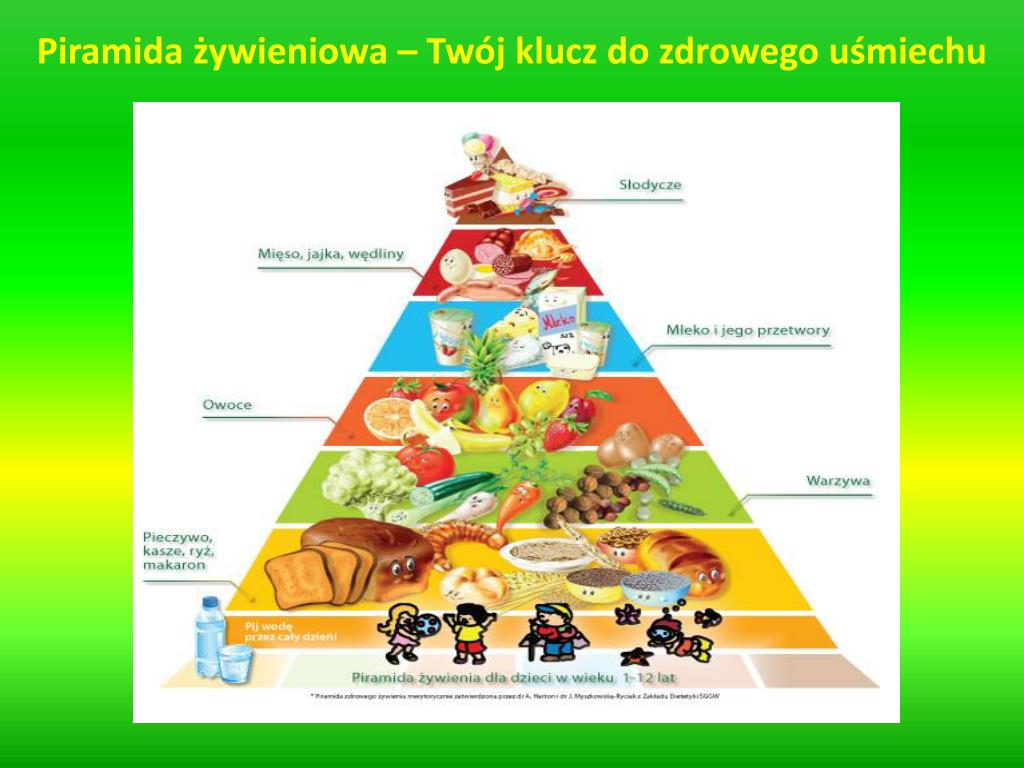 Na samym dole piramidy jest ruch bez ograniczeń i woda bez ograniczeń. Rozmawiamy o zdrowym odżywianiu, oglądamy piramidę, a na koniec rapujemy:
By organizm mógł pracować
nawodniony musi być,
dlatego wodę piję
uczę się i żyję.

Czy jesteś mały czy duży
woda każdemu służy.

Ona jest źródłem życia
i nie jest tylko do picia
i nikt nie będzie zdziwiony,
że z wody jest złożony.

Czy jesteś mały czy duży
woda każdemu służy .

Woda gasi pragnienie,
reguluje nasze ciśnienie,
dzięki niej lepsze krążenie
i mniejsze serca drżenie.

Czy jesteś mały czy duży
woda każdemu służy .

Wprowadź taką modę
i pij tylko wodę,
od niej nie przytyjesz
i stu lat dożyjesz.

Czy jesteś mały czy duży
woda każdemu służy .

Na koniec dziękuję wszystkim za uwagę i udział w moim przedstawieniu.